Програма за трансгранично сътрудничествопо ИПП България-Турция CCI No: 2007CB16IPO008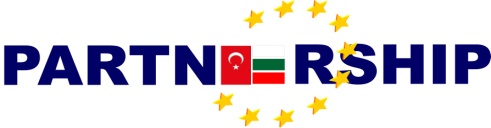 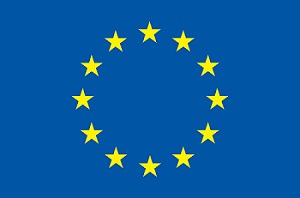 „Изследване на турските паметници на културата на територията на Община Болярово“ Проект„Иницииране на партньорства за валоризация на местните природни дадености и културното наследство“2007CB161PO008-2011-2-139“ПЛИСКА КОНСУЛТИНГ“ ООД06.01.2014 г.Списък на таблицитеТаблица 1 Топографски обекти с турски названия в Община Болярово – град Болярово (старо турско название – Пашакьой)Таблица 2 Топографски обекти с турски названия в Община Болярово – село Воден (старо турско название – Дерекьой)Таблица 3 Топографски обекти с турски названия в Община Болярово – село Попово (турско название – Ески пазар, Бююк пазар, Енидже и др. )Таблица 5 Топографски обекти с турски названия в Община Болярово – село Странджа (турско название – Оджакьой)Таблица 6 Примери за топографски обекти със стари турски названия на други селища на територията на Община БоляровоСписък на фотоситеФотоси 1 Урна, изображения върху урна и 22-метров кръстФотоси 2 Карта на топографски обекти с турски и български названия от 1877 г. Фотоси 3 Местност „Белянката” край с. Иглика и параклис „Успение Богородично” край с. ИгликаВъведениеНастоящото изследване на турските паметници на културата на територията на Община Болярово е изготвено в рамките на проект „Иницииране на партньорства за валоризация на местните природни дадености и културното наследство” чрез Програмата за трансгранично сътрудничество по ИПП България–Турция. Изследването има за цел да предостави качествена информация, тъй като в продължение на много десетилетия насам турските културни паметници в община Болярово не са били обект на защита и изследване. Много от тях са били напълно разрушени, а други са в изключително лошо състояние. Информация за тях не е била събрана и повечето са напълно забравени.Топономия и картография.Топонимията е наука за значението и имената на географските обекти, които имат съществена роля в живота на хората и чрез които те се ориентират в заобикалящия ги среда. Тази наука събира, класифицира и търси закономерностите, свързани с  конкретните имена на обектите.Картографията от своя страна е тясно свързана с топонимията. Тя използва и разпространява топографските имена. Най- общо системата технически включва три основни групи:1. име на обекта – има се предвид официално и актуално;2. вид на обекта – град, село, махала, планина, река, хребет, хълм, скала, скала, пещера, равнина, долина, езеро, язовир и т.н.3. местоположение на обекта – област, община, землище, географски координати, размери, площ, отдалеченост от населено място и др.Със старите имена на обектите се прави връзка между съвременността и миналото. Това е необходимо, както при изработване на исторически карти, така и за историческата памет, свързана с различните видове наследства. Таблица 1 Топографски обекти с турски названия в Община Болярово – град Болярово (старо турско название – Пашакьой)Фотоси 1 Урна, изображения върху урна и 22-метров кръстТаблица 2 Топографски обекти с турски названия в Община Болярово – село Воден (старо турско название – Дерекьой)Таблица 3 Топографски обекти с турски названия в Община Болярово – село Попово (турско название – Ески пазар, Бююк пазар, Енидже и др. )Таблица 4 Топографски обекти с турски названия в Община Болярово – село Странджа (турско название – Кайбиляр)Таблица 5 Топографски обекти с турски названия в Община Болярово – село Странджа (турско название – Оджакьой)Таблица 6 Примери за топографски обекти със стари турски названия на други селища на територията на Община БоляровоТопонимията в този район е изпълнена с наименования, свързани например с отглеждането на овце: къшли, агъли, полугари (зимна кошара за овце) – Болярово, Ст. Караджово, Вълча поляна, Странджа и др.; егреци (кошара за добитък в полето) , пладнища – Голямо Крушево, Вълча поляна и др.; сют бунар (млечен кладенец) – Голямо Крушево, Стефан Караджовои др; йоз къшла (за ялови овце) – Лесово и др.Спомен за това наследство са топонимите: “соват” (пасище за свободно отглеждане на добитъка; стадо добитък, което се охранва за клане) , често срещан. в землищата на селата Бояджик, Овчи кладенец и др.; джелепски алчак (алчак – гора в ниското) – Голям Дервент и др.…Примерите са много, историографията е документирана наука, тук в продължение на повече от 150 години земите на източна Тракия, наричани “долното поле”, изхранват стотици стада и дават препитание на многобройните овчари-балканджии. Обширните пасища, мекият климат и близостта до Одрин и Цариград благоприятстват за разрастване на стадата им и за натрупване на благосъстояние.Фотоси 2 Карта на топографски обекти с турски и български названия от 1877 г. 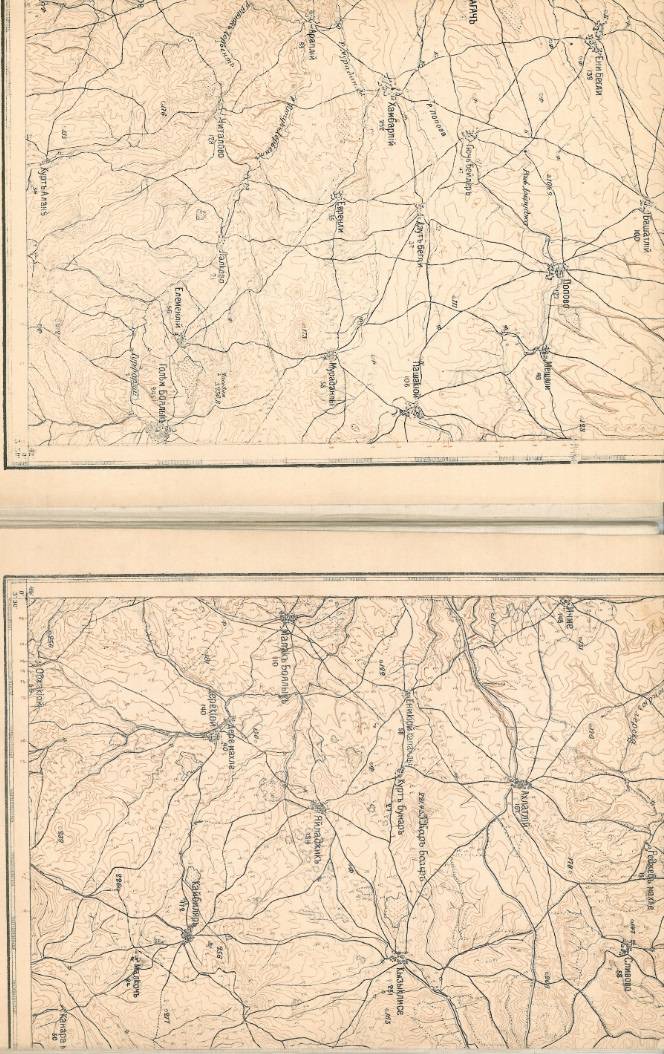 Източник: Национална библиотека „Св. Св. Кирил и Методий”НаблюденияСъжителството на двете култури – българска и ориенталска, при това няколко века поред, е допринесло за взаимното ни духовно преплитане и обогатяване.Ето защо много от названията на наши селища, местности, баири и други знакови места имат турски произход. Днес нашите две държави имат нов, съвременен облик. А хората, искат да живеят пълноценно, интересно, разнообразно и най- вече в разбирателство и добросъседство. Затова създадените кътове за отдих, като например този в местността „Белянката”, край с. Иглика, с новия  параклис и камбанарията, чиято камбаната тежи . , изградени по идея на бай Димитър Терзиев – Американеца, са обичани места от всички, за почивка сред красивата и опазена чиста, природа. Особено от това се нуждаят младите, защото днес, повече от вчера, те са открити и отворени за нови срещи, запознанства, приятелства, взаимно опознаване.   Проекти като настоящия се превръщат в цивилизационнен мост между хора и култури, една естествена необходимост от многото възможности за културно сътрудничество и приятелство без граници.Фотоси 3 Местност „Белянката” край с. Иглика и параклис „Успение Богородично” край с. ИгликаЗаключениеНеобходимостта от изследване на турските паметници на културата на територията на община Боляоров е безспорна. На първо място поместването на паметниците в подобен труд би довело до последващото им правилно съхранение, опазване и реставриране от страна на отговорните институции. Същевременно реставрирането на разрушените паметници ще спомогне за запазване на културно-историческото богатство на региона и повишаване на туристическия поток. С цел повишаване на осведомеността би могло да бъде изготвена интерактивна карта на региона, която да предоставя изчерпателна информация и възможност туристите да се запознаят с паметниците и техните характеристики и спецификации, както и възможност за начертаване на маршрути до тях. Съвременно наименованиеКратко описание гр. Болярово      През Възраждането селището е чифлик на турски паша  - оттам идва старото му наименование. Тогава се е намирало в местността Перваната, където имало вода в изобилие. Чифликът все повече нараства откъм население, оформят се турска и българска махала, където са построени джамия и респективно църква.      През . селището е преименувано в Болярово, а през 1974 година – обявено за град. Сега е общински център, който през 2014г. ще чества кръгла 40-годишнина Топографски обекти с турски названия около гр. БоляровоОбект/ наименованиеОписание / факти, легенди и предания /„Пашакьойското кале” Останки от тази средновековна крепост се намират на 4.44  км. северно по права линия от града. Изградена е на скалистия бряг на Поповска река.   - камъни, очертаващи крепостните стени, чиято дебелина била около два метра. Крепостта е била правоъгълна (ако се съди по основите). Братя Шкорпил разказват: "Крепостта е имала форма на правоъгълник, 50 разкрача широк и 80 дълъг. Крепостната стена е била снабдена с три кули, а вътре близо до източната стена, се е издигала на най- високото място една квадратна кула (пирг, цитадела). Крепостта е била най- достъпна от юг. На южната стена е бил и входът, който е бил пазен от една кула. Строена е вероятно през периода на Първата Българска държава  - по времето на хан Крум (царувал до .) или хан Омуртаг (царувал до .)„Мандра баир”Малка гора на юг от Болярово. Според преданието някога там заможен турски скотовъдец построил мандра, където работели множество българи и турци, разбиращи от млекообработване.„Кереча”Местност близо до Мандра баир, където започнали да гасят и продават вар. А собственик на варницата бил според преданието чорбаджи Панайот, преселник от Беломорска Тракия.„Долен орман”Малка горичка; намирала се е в ниско място, дълбоко като дол, южно от град Болярово. „Турската река”Реката е била е малка, но доста широка. Заможен и почитан в района турчин - строител построил хубав мост, по който с радост минавали хората. А хубавите кадъни обичали да се заседяват там, гледайки от моста чистата речна вода как играе между камъните. През 1982-. при изземване на пясък от дъното на реката, са открити дебели колове с диаметър петдесет сантиметра, наредени напречно на течението на реката. Това показва, че тук е имало голям мост, строен много отдавна. В близост до това място на левия бряг на реката е имало извор с много добра вода за пиене, т. нар. Кадънско кладенче, което до скоро съществувало, но вече е разрушено. Всичко това подсказва, че мостът е бил нужен и за отиване до кладенчето за вода през цялото време на годината. Имало е и Мелница (караджейка)  ,по-късно наречена „Селската мелница“. Мелницата била на юг от селото и колелото и се задвижвало с вода от реката. Бентът ѝ е в близост до Казларица. Вода за банята се вземала от реката по гравитачен път, защото сградата е построена по-ниско от тръбата, по която тече водата, задвижвана от голямото, а то останалите колелета. Всички колелета са от дърво. При разговори със стари хора става ясно, че след Освобождението ни не е строен такъв мост. „Кадънското кладенче”Интересна е легенда свързана с името на местността. Млад българин заварил там веднъж хубава кадъна с алени устни и изписани вежди да се оглежда във водата. Бил аргатин при турски собственик на много стада и разбирал езика му. Чул как кадъната с игривите очи пита водата дали наистина е толкова хубава, както я показва водата в кладенчето. Младежът й казал, че е много по –  красива от отражението върху водата. Харесали се и оттогава тайно се срещали често там. Но една от слугините издала господарката си. Забранено й било повече да ходи там. Освен това мъжът й я лишил от разкоша, в който живеела преди. А момъкът помислил, че го е разлюбила и се запилял на далече.   Веднъж Кериме (така се казвала хубавицата) все пак се измъкнала навън и стигнала до кладенчето и потънала във водите му по своя воля...„Сандър дере”Стари хора разказват, че някога там е растяла вековна гора, впоследствие изсечена с цел добиване дърва за огрев. А според една легенда точно тук, на запад от Болярово, бил причакан от група разбойници, ограбен, а после убит и хвърлен в дълбокото дере местен търговец, известен с голямото си скъперничество.„Куибунар”Тази местност също е на запад от Болярово. И тя някога е била голямо дере, отрасло с гори. Влажно място, мочурливо, усойно и неприветливо. Хората го отбягвали някога, защото според едно мрачно предание син заклал там баща си  заради имота, който бързал да наследи. Но бързайки с коня си час по – скоро да се върне, бягал от мястото на престъплението. Конят се подплашил, синът паднал, ударил се лошо и издъхнал бързо. Овчари го намерили после случайно. Това било Божието възмездие за синовния голям грях.„Емин баир”Според едно предание на това високо място, намиращо се северно от Болярово, някога е била високата, лична къща на някакъв почитан турски големец – Емин ага, известен с доброто си сърце и обичта към музиката. Често хората го чували вдъхновено да свири на своята зурла. Къщата му била на баира и се  чувало се на далече.„Кошудере”Местността се намира на североизток от Болярово. Днес край реката се пресичат и разклоняват пътища в различни посоки – за Бургас, за Ямбол, за Болярово, както и по страничното направление за селата Ружица, Вълчи извор, Горска поляна.Съградена е и чешма, около която спират за отмора жадни пътници, а търговци предлагат в топлите дни стоката си : плодове, зеленчуци, мед, подправки...„Ташладжан, Козлугичит, Дериенолу, Инджидере”Турски наименования  на други местности, разположени в посока север от Болярово„Бахтепе”Не голямо възвишение на запад от града. Стари хора си спомнят, че някога там земята се обработвала, засадена с лозя. Атрактивна гледка допълва днес местността. Огромен железен кръст, висок , се извисява над Болярово. В него е вградена частица от Светия кръст, дарена от Негово високопреосвещенство сливенският митрополит Йоаникий. Кръстът е тържествено осветен от Сливенският митрополит на 17 септември . Община Болярово предоставя безвъзмездно четири декара земя, за да бъде издигнат точно там този символ на вярата. Кръстът е издигнат по волята и със средства на родолюбивия българин Методи Маджаров, чиито родови корени са от с. Малко Шарково, и неговата съпруга – рускиня Вера. "Това е символ на обединението. Нека всички българи да се обединим, да се върнем към нашите изконни традиции, към нашата изконна вяра и по този начин смятам, че ще станем по-силни и по-добри", казва Методи Маджаров. Предвижда се мястото да бъде  осветено, както и да бъде изграден параклис до кръста.На това място е бил разположен тракийски некропол от няколко надгробни могили, древен символ със сакрални и свещени функции. Едната от тях е била точно на самото място, където ще бъде издигнат кръста. В началото на ХХ век от нея е извадена погребална урна с уникална украса, без друг аналог открит до момента: на външната й стена е щемпелувано изображение на фантастично животно. Находката се датира от втората половина на І-то хилядолетие пр. Хр. Днес урната може да се види в експозицията на Националния исторически музей в София. Изображението върху урнатаУрната сизображението. Кръст(без постамента)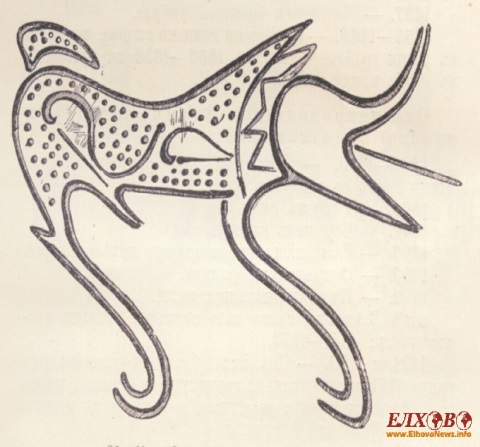 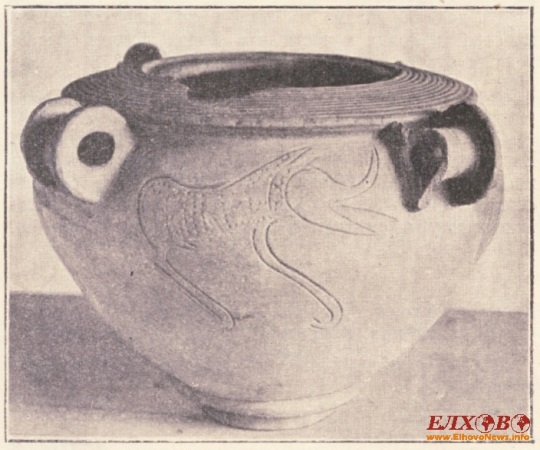 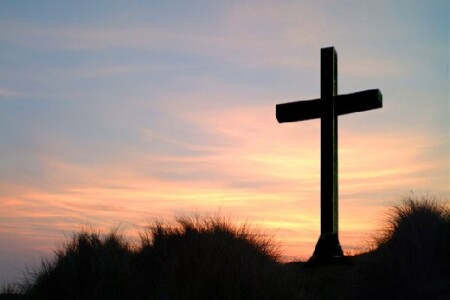 Обект / наименованиеОписание / Факти, легенди, предания..„Байрямовата лъка”Хубаво равно място край реката, на три километра южно от селото. Някога заможен турчин откупил местността от дотогавашния собственик – местен селянин. Името на новия стопанин било Байрям. „Баш дермен”Намира се  на три километра и половина южно от селото. Там била най – голямата и хубава воденица, където се мелело чудесно брашно и много хора се стичали, чакали дни наред да им дойде реда.„Батаците”Мочурливо място, намира се на  7 –  южно от селото. Натоварените волски коли и каруците, в които били впрегнати мършави коне, често затъвали преминавайки през тази местност. „Баш чардак”  На най – високото място в лозята имало някога голям и хубав чардак, издигнат от богат турски първенец. Белеел се отдалече и лесно се забелязвал от преминаващите пътници, както и от местните жители. Всички му се възхищавали.„Каръч баир”Възвишение, намиращо се на 7 – . югозападно от селото.  Обрасло е с брястове, оттам и името му (каръч – бряст).„Каваците”Равно място, намиращо се на . южно от селото. Сега са ниви и ливади, но някога там имало много тополи, впоследствие изсечени, тъй като съхнели.„Каратопрак”Равно място на около . западно от селото. Почвата е богата, черноземна, оттам и името на местността.„Срещне орман”Намира се на 3 – . източно от селото. Сега е равно място, но някога било горичка, разположена срещу Алатлитската река. Оттам и наименованието – отсрещната гора.„Табята”Намира се на 1-. южно от селото. Хълмисто място, където има следи от някогашни укрепления. Оттук и името на местността (табя на турски значи окоп).„Тикията”Гориста местност на . южно от селото. Някога там е имало малка турска църква (теке). Оттук идва названието на мястото.„Тумбите”Висока равнина, прилична на плато, по която има множество могили. Оттук идва името (тумба – могила).„Фучийолу”Равно място на километър и половина източно от Воден. Някога оттам минавал път, по който хората откарвали за града бъчви, пълни с вино, за да ги продават. Оттам води началото си  името на тази местност в превод от турски ( фучи – бъчва, йолу – път).„Аянската воденица”Малка воденица на река Поповска, на около . южно от селото. Някога е била собственост на аянин.„Шейтаница”Дере, гъсто обрасло с дрянови храсти. Намира се на 6 – . южно от селото. Големият гъсталак прави мястото непроходимо. Сякаш дяволът нарочно го е създал, за да пречи на хората да преминат. Оттам идва името на местността – шейтан на турски значи дявол.Съвременно наименованиеКратко описаниеСело ПоповоОт . започва да носи името Попово село, в памет на почитан от хората свещеник, чието име даже не се помни. През . официалното му име става Попово.      В землището на селото текат две реки: Поповска (тя дели селото на две равни части) и Юсуфларска.      Юсуфларската река според легендата носи името си в прослава на Юсуф – ага, който сторил голям хаир на местните хора, заповядвайки на група дюлгери, доведени от него, да съградят мост над реката. По него се отивало после на сеч за дърва. Така че и горите отсреща започнали да наричат Юсуфларските кории.Топографски обекти с турски названия около Село ПоповоОбект / наименованиеОписание / факти, легенди, предания../„Паша бунар”Някога в тази местност имало кладенец с много приятна на вкус вода. Веднъж оттам минал прочут паша и заедно с войската си спрели да отпочинат и да утолят жаждата си. Били впечатлени от чудесната вода и цели три дни останали там „на конак“. А после заповядал да се изгради чешма – за спомен.„Кавак дере”близка до селото местност, където някога растели високи, многобройни тополи. Оттам и идва името й.„Карабунар”Водниста, влажна местност. И днес там извира вода, но слабо. Някога е имало чешма, чиито плочи от камък били потъмнели през годините.Съвременно наименованиеКратко описаниеСело СтранджаСелото е разположено до граничната бразда, където започва Република Турция.   Тук са минавали важни търговски пътища. И днес има остатъци от римски път, идващ от Букурещ, през Дебелт, Факия и до Странджа. Още два пътя са ползвали римляните оттук – за Одрин и Лозенград.    След Съединението на Княжество България и Източна Румелия, по – точно през второто десетилетие на 20 век е открита митница в село Странджа – масивна представителна сграда. Стокооборотът с Турция е активен и носи добри приходи. Но за съжаление митницата е закрита (през .).Топографски обекти с турски названия около Село СтранджаОбект / наименованиеОписание / факти, легенди, предания../„Текийката”Местност, където някога богат местен турски дюлгерин прочут със своята сръчност, саморъчно съградил малка турска църква. Но с времето рухнала през вековете.„Аговите дръвчета”Стари хора разказват, че в посока към вишката някога там Ахмед ага, човек с добро сърце и любител на природата, донесъл чак от Истанбул интересни декоративни дръвчета и ги посадил. Но били ниски и след години едрите и снажни дървета в гората ги затулили. „Тузлу орман”В превод означава Солената гора. Легенда разказва, че някога богат български търговец бил нападнат от хайдути. В дисагите със стоки, които превозвали керван катъри, имало и торбички морска сол. Катърите се уплашили, побягнали, а солта се разпиляла из гората.„Кашла дере”Местност, където някога местни скотовъдци са правели подслон за овцете си. Мястото било в ниското и там на завет подслонявали добитъка в изградените кашли.Съвременно наименованиеКратко описаниеСело КрайновоПрез 2013г. бе отбелязана тържествено стогодишнината от създаването на селището. То има вече и своята писмена история, събрана в книгата „Сто години село Крайново” от Димитър Петров.Топографски обекти с турски названия около Село КрайновоОбект / наименованиеОписание / Факти, легенди, предания..„Карач баир”Носи името си заради многото брястове, с които е било покрито възвишението в селото.„Юч клиси”В превод означава Трите църкви. Местността е разположена на югоизток от селото.„Ченгене гьол”Според преданията там лете се къпели циганчета – пастирчета. Вирът бил плитък и водата бързо се затопляла от слънцето.„Алка бунар”Намира се на югозапад от селото. Името си носи поради факта, че изворът имал обла форма като на халка.„Юч бунар”Местност на юг от селото, където извирала вода от три места, т.е. троен извор.„Амбар дере”По форма местността, намираща се на югозапад от селото, била вдлъбната и наподобявала хамбар.„Чакър баба”Местност (възвишение) на югозапад от селото.Съвременно наименованиеСтаро турско имес. Златиница (Даут бегли)с. Вълчи извор (Куртбунар)с. Голямо Крушево (Ахлатлий)с. Шарково  (Голям Боялък)с . Горска поляна  (Яйладжик)с. Денница  (Гюндюзлери)с. Дъбово (Мишелий)с. Камен връх  (Таштепе)с. Ситово  (Елеменлий)с. Малко Шарково (Малък Боялък)с . Мамарчево(Хайдарлия, а по-късно Мурданлий). и др.Местността „Белянката" край село ИгликаПараклис „Успение Богородично" край село Иглика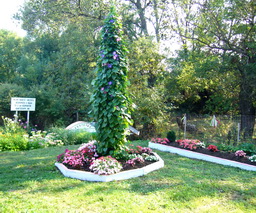 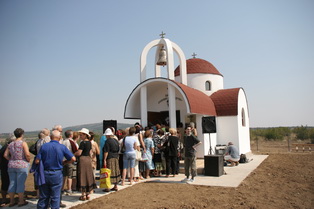 